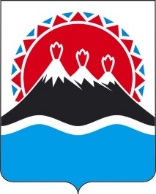 П О С Т А Н О В Л Е Н И ЕПРАВИТЕЛЬСТВА  КАМЧАТСКОГО КРАЯ                   г. Петропавловск-КамчатскийПРАВИТЕЛЬСТВО ПОСТАНОВЛЯЕТ:Изложить преамбулу и постановляющую (распорядительную) часть постановления Правительства Камчатского края от 08.04.2011 № 132-П «Об утверждении Положения о Министерстве специальных программ Камчатского края» в следующей редакции:	«В соответствии с Уставом Камчатского края, Законом Камчатского края от 29.03.2012 № 30 «О системе исполнительных органов государственной власти Камчатского края», постановлениями Губернатора Камчатского края от 21.09.2020 № 171 «Об утверждении структуры исполнительных органов государственной власти Камчатского края» и от 29.09.2020 № 178                                   «Об изменении структуры исполнительных органов государственной власти Камчатского края»ПРАВИТЕЛЬСТВО ПОСТАНОВЛЯЕТ:Утвердить Положение о Министерстве специальных программ Камчатского края согласно приложению.2. Настоящее постановление вступает в силу после дня его официального опубликования.».Приложение к постановлению Правительства Камчатского края от 08.04.2011 № 132-П «Об утверждении Положения о Министерстве специальных программ Камчатского края» изложить в редакции согласно приложению.3. Настоящее постановление вступает в силу с 1 января 2022 года.Приложение к постановлению Правительства Камчатского краяот [Дата регистрации] № [Номер документа]                                                           «Приложение к постановлению                                                                     Правительства Камчатского края                                                  от 08.04.2011 № 132-ППоложениео Министерстве специальных программ Камчатского края1. Общие положенияМинистерство специальных программ Камчатского края (далее - Министерство) является исполнительным органом государственной власти Камчатского края, участвующим в проведении государственной политики, осуществляющим на территории Камчатского края выработку и реализацию региональной политики, нормативное правовое регулирование, контроль и иные правоприменительные функции в соответствующей сфере деятельности.Министерство является исполнительным органом государственной власти Камчатского края, уполномоченным в сферах: гражданской обороны;мобилизационной подготовки и мобилизации;защиты населения и территории Камчатского края от чрезвычайных ситуаций;создания и организации деятельности аварийно-спасательных служб, аварийно-спасательных формирований и деятельности спасателей;обеспечения пожарной безопасности в Камчатском крае;отнесения сведений к государственной тайне и их защиты (в части отдельных полномочий);профилактики незаконного потребления наркотических средств и психотропных веществ, наркомании (в части отдельных полномочий);профилактики правонарушений (в части отдельных полномочий);обеспечения участия граждан в охране общественного порядка;противодействия терроризму (в части отдельных полномочий);защиты Государственной границы Российской Федерации;увековечивания памяти погибших при защите Отечества.Министерство в своей деятельности руководствуется Конституцией Российской Федерации, федеральными конституционными законами, федеральными законами, иными нормативными правовыми актами Российской Федерации, Уставом Камчатского края, законами и иными нормативными правовыми актами Камчатского края, а также настоящим Положением.Министерство осуществляет свою деятельность во взаимодействии с федеральными органами исполнительной власти и их территориальными органами по Камчатскому краю, исполнительными органами государственной власти Камчатского края, органами местного самоуправления муниципальных образований в Камчатском крае, общественными объединениями, организациями и гражданами.Министерство обеспечивает при реализации своих полномочий приоритет целей и задач по развитию конкуренции на товарных рынках в установленной сфере деятельности.Министерство по вопросам, отнесенным к его компетенции, издает приказы.Министерство обладает правами юридического лица, имеет самостоятельный баланс, лицевые счета, открываемые в Управлении Федерального казначейства по Камчатскому краю, гербовую и иные печати, штампы и бланки со своим наименованием.Финансирование деятельности Министерства осуществляется за счет средств краевого бюджета, предусмотренных на обеспечение его деятельности.Министерство имеет имущество, необходимое для выполнения возложенных на него полномочий и функций. Имущество Министерства является государственной собственностью Камчатского края и закрепляется за Министерством на праве оперативного управления.Министерство осуществляет бюджетные полномочия главного распорядителя и получателя средств краевого бюджета, предусмотренных на обеспечение деятельности Министерства. Министерство осуществляет полномочия учредителя в отношении подведомственных ему краевых государственных организаций, созданных в целях обеспечения реализации полномочий Министерства в установленной сфере деятельности.Министерство осуществляет закупки товаров, работ, услуг для обеспечения государственных нужд в установленной сфере деятельности Министерства, в том числе заключает государственные контракты в соответствии с законодательством Российской Федерации о контрактной системе в сфере закупок товаров, работ, услуг для обеспечения государственных и муниципальных нужд.Полное официальное наименование Министерства: Министерство специальных программ Камчатского края.Сокращенное официальное наименование Министерства: Минспецпрограмм Камчатского края.Юридический адрес (место нахождения) Министерства: 683040,                   г. Петропавловск-Камчатский, пл. Ленина, д. 1. Адрес электронной почты Министерства: MinSP@kamgov.ru.2. Задачи МинистерстваОбеспечение гражданской и территориальной обороны, мобилизационной подготовки и мобилизации в Камчатском крае.Осуществление регионального государственного надзора в области защиты населения и территорий от чрезвычайных ситуаций регионального, межмуниципального и муниципального характера.Предупреждение и ликвидация чрезвычайных ситуаций регионального или межмуниципального характера, обеспечение пожарной безопасности и безопасности жизнедеятельности населения Камчатского края.Обеспечение координации деятельности субъектов профилактики терроризма, наркомании и правонарушений в Камчатском крае.Обеспечение на объектах информатизации, расположенных в административном здании Правительства Камчатского края (г. Петропавловск-Камчатский, пл. Ленина, д. 1), технической защиты информации, составляющей государственную тайну. Осуществление в Камчатском крае полномочий по увековечиванию памяти погибших при защите Отечества.3. Функции Министерства Министерство несет ответственность за осуществление функции государственного управления «Управление в области гражданской обороны, мобилизационной подготовки и мобилизации» (06.01). Министерство взаимодействует с: Министерством финансов Камчатского края - при осуществлении функции государственного управления «Управление государственными финансами» (02.01); Министерством инвестиций, промышленности и предпринимательства Камчатского края - при осуществлении следующих функций государственного управления:«Управление промышленностью» (01.02);«Управление инвестиционной деятельностью» (01.12);Министерством сельского хозяйства, пищевой и перерабатывающей промышленности Камчатского края - при осуществлении функции государственного управления «Управление сельским хозяйством» (01.03);Министерством природных ресурсов и экологии Камчатского края - при осуществлении функции государственного управления «Управление в области использования природных ресурсов и охраны окружающей среды» (05.01);Министерством рыбного хозяйства Камчатского края - при осуществлении функции государственного управления «Управление рыбной промышленностью» (01.02.04);Министерством жилищно-коммунального хозяйства и энергетики Камчатского края - при осуществлении функции государственного управления «Управление в сфере жилищно-коммунального хозяйства» (01.08); Министерством имущественных и земельных отношений Камчатского края - при осуществлении функции государственного управления «Управление имуществом и земельными ресурсами» (03.01);Министерством образования Камчатского края - при осуществлении функции государственного управления «Управление в сфере образования» (04.02);Министерством строительства и жилищной политики Камчатского края - при осуществлении функции государственного управления «Управление строительством и архитектурой» (01.06); Министерством здравоохранения Камчатского края - при осуществлении функции государственного управления «Управление в сфере здравоохранения» (04.01); Министерством социального благополучия и семейной политики Камчатского края - при осуществлении функции государственного управления «Управление в сфере социальной защиты» (04.06); Министерством культуры Камчатского края - при осуществлении функции государственного управления «Управление в сфере культуры» (04.03); Министерством по делам местного самоуправления и развитию Корякского округа Камчатского края - при осуществлении функции государственного управления «Управление территориальным развитием» (01.01.02); Министерством транспорта и дорожного строительства Камчатского края - при осуществлении следующих функций государственного управления:«Управление транспортным комплексом» (01.04); «Управление дорожным комплексом» (01.05); Министерством спорта Камчатского края -  при осуществлении функции государственного управления «Управление в сфере физической культуры и спорта» (04.05); Министерством развития гражданского общества, молодежи и информационной политики Камчатского края - при осуществлении следующих функций государственного управления:«Управление социально-ориентированной деятельностью» (01.01.04); «Управление в сфере молодежной политики» (04.04);«Управление в области национальной политики» (04.08); Министерством труда и развития кадрового потенциала Камчатского края - при осуществлении функции государственного управления «Управление трудом и занятостью» (01.11); Министерством туризма Камчатского края - при осуществлении функции государственного управления «Управление в области гостеприимства, сервиса и услуг (туризм)» (01.15); Агентством записи актов гражданского состояния и архивного дела Камчатского края - при осуществлении функции государственного управления «Управление в области архивного дела» (01.10.03); Агентством по ветеринарии Камчатского края - при осуществлении функции государственного управления «Управление ветеринарией» (01.03.02); Региональной службой по тарифам и ценам Камчатского края - при осуществлении функции государственного управления «Регулирование цен (тарифов)» (01.13); Инспекцией государственного строительного надзора Камчатского края - при осуществлении функции государственного управления «Региональный государственный строительный надзор» (01.06.03); Государственной жилищной инспекцией Камчатского края - при осуществлении функции государственного управления «Региональный государственный жилищный надзор» (01.07.03); Службой охраны объектов культурного наследия Камчатского края - при осуществлении функции государственного управления «Региональный государственный надзор за состоянием, содержанием, использованием, популяризацией и государственной охраной объектов культурного наследия регионального значения, объектов культурного наследия местного (муниципального) значения, выявленных объектов культурного наследия» (04.03.03); Министерством цифрового развития Камчатского края - при осуществлении функции государственного управления «Управление цифровой трансформацией, информатизацией и связью» (01.10); Министерством экономического развития и торговли Камчатского края - при осуществлении функции государственного управления «Управление социально-экономическим развитием» (01.01).4. Полномочия МинистерстваВносит на рассмотрение Губернатору Камчатского края и в Правительство Камчатского края проекты законов и иных правовых актов Камчатского края по вопросам, относящимся к установленной сфере деятельности Министерства.На основании и во исполнение Конституции Российской Федерации, федеральных конституционных законов, федеральных законов, актов Президента Российской Федерации, Правительства Российской Федерации, законов Камчатского края, нормативных правовых актов Губернатора Камчатского края и Правительства Камчатского края самостоятельно издает приказы Министерства в установленной сфере деятельности Министерства, в том числе:об установлении порядка и норм материально-технического обеспечения деятельности профессиональных аварийно-спасательных служб, профессиональных аварийно-спасательных формирований;об утверждении перечня организаций, в которых в обязательном порядке создается пожарная охрана, содержащаяся за счет средств краевого бюджета.В области гражданской обороны: организует и осуществляет на межмуниципальном и региональном уровне мероприятия по территориальной обороне и гражданской обороне, включая поддержку в состоянии постоянной готовности к использованию систем оповещения населения об опасности, объектов гражданской обороны; вносит предложения в Правительство Камчатского края по проведению мероприятий по гражданской обороне, разрабатывает и реализует планы гражданской обороны и защиты населения;создает и поддерживает в состоянии готовности силы и средства гражданской обороны;организует подготовку населения в области гражданской обороны;создает и поддерживает в состоянии постоянной готовности к использованию технические системы управления гражданской обороны, системы оповещения населения об опасностях, возникающих при военных конфликтах или вследствие этих конфликтов, а также при чрезвычайных ситуациях природного и техногенного характера, защитные сооружения и другие объекты гражданской обороны;планирует мероприятия по подготовке к эвакуации населения, материальных и культурных ценностей в безопасные районы, их размещению, развертыванию лечебных и других учреждений, необходимых для первоочередного обеспечения пострадавшего населения;планирует мероприятия по поддержанию устойчивого функционирования организаций в военное время;создает и содержит в целях гражданской обороны запасы материально-технических, продовольственных, медицинских и иных средств;обеспечивает своевременное оповещение населения, в том числе экстренное оповещение населения, об опасностях, возникающих при военных конфликтах или вследствие этих конфликтов, а также при чрезвычайных ситуациях природного и техногенного характера; вносит предложения в Правительство Камчатского края об утверждении перечня организаций, обеспечивающих выполнение мероприятий регионального уровня по гражданской обороне; организует сбор и обмен информацией в области гражданской обороны в Камчатском крае; разрабатывает и реализует государственную программу Камчатского края, содержащую мероприятия, направленные на развитие гражданской обороны в Камчатском крае; вносит предложения в Правительство Камчатского края об использовании автомобильных дорог при организации и проведении мероприятий по гражданской обороне, мобилизационной подготовке в соответствии с законодательством Российской Федерации. В области мобилизационной подготовки и мобилизации: вносит предложения Губернатору Камчатского края о создании мобилизационных органов в зависимости от объема мобилизационных заданий (заказов) или задач по проведению мероприятий по переводу экономики Камчатского края на работу в условиях военного времени и обеспечении условий работникам созданных мобилизационных органов, координирует и контролирует проведение органами местного самоуправления муниципальных образований в Камчатском крае и организациями, деятельность которых связана с деятельностью исполнительных органов государственной власти Камчатского края или которые находятся в сфере их ведения, мероприятий по мобилизационной подготовке, а также осуществляет методическое обеспечение этих мероприятий;организует и обеспечивает через соответствующие органы мобилизационную подготовку и мобилизацию;руководит мобилизационной подготовкой муниципальных образований и организаций, деятельность которых связана с деятельностью исполнительных органов государственной власти Камчатского края, органов местного самоуправления муниципальных образований в Камчатском крае или которые находятся в сфере их ведения;обеспечивает исполнение Федерального закона от 26.02.1997 № 31-ФЗ «О мобилизационной подготовке и мобилизации в Российской Федерации», нормативных правовых актов Президента Российской Федерации, нормативных правовых актов Правительства Российской Федерации в области мобилизационной подготовки и мобилизации;разрабатывает мобилизационные планы;проводит мероприятия по мобилизационной подготовке экономики Камчатского края и экономики муниципальных образований;проводит во взаимодействии с федеральными органами исполнительной власти мероприятия, обеспечивающие выполнение мобилизационных планов;заключает договоры (контракты) с организациями о поставке продукции, проведении работ, выделении сил и средств, об оказании услуг в целях обеспечения мобилизационной подготовки и мобилизации Камчатского края и муниципальных образований;при объявлении мобилизации проводит мероприятия по переводу экономики Камчатского края и экономики муниципальных образований на работу в условиях военного времени; в случае несостоятельности (банкротства) организаций, имеющих мобилизационные задания (заказы), принимает меры по передаче этих заданий (заказов) другим организациям, деятельность которых связана с деятельностью исполнительных органов государственной власти Камчатского края, органов местного самоуправления муниципальных образований в Камчатском крае или которые находятся в сфере их ведения; оказывает содействие военным комиссариатам в их мобилизационной работе в мирное время и при объявлении мобилизации, включая:организацию в установленном порядке своевременного оповещения и явки граждан, подлежащих призыву на военную службу по мобилизации, поставки техники на сборные пункты или в воинские части, предоставление зданий, сооружений, коммуникаций, земельных участков, транспортных и других материальных средств в соответствии с планами мобилизации;организацию и обеспечение воинского учета и бронирования на период мобилизации и на военное время граждан, пребывающих в запасе и работающих в органах государственной власти Камчатского края, органах местного самоуправления муниципальных образований в Камчатском крае и организациях, деятельность которых связана с деятельностью исполнительных органов государственной власти Камчатского края, органов местного самоуправления муниципальных образований в Камчатском крае или которые находятся в сфере их ведения, обеспечение представления отчетности по бронированию в порядке, определяемом Правительством Российской Федерации;организацию в установленном порядке своевременного оповещения и явки граждан, входящих в состав аппарата усиления военных комиссариатов;вносит в органы государственной власти предложения по совершенствованию мобилизационной подготовки и мобилизации;создает в установленном порядке запасной пункт управления Правительства Камчатского края, организует и подготавливает указанный пункт управления к работе в условиях военного времени. В области защиты населения и территории Камчатского края от чрезвычайных ситуаций: осуществляет предупреждение чрезвычайных ситуаций межмуниципального и регионального характера, стихийных бедствий, эпидемий и ликвидации их последствий, реализует мероприятия, направленные на спасение жизни и сохранение здоровья людей при чрезвычайных ситуациях; организует и осуществляет на межмуниципальном и региональном уровне мероприятия по защите населения и территории Камчатского края; осуществляет создание на территории Камчатского края системы обеспечения вызова экстренных оперативных служб по единому номеру «112», обеспечение ее эксплуатации и развития;создает и поддерживает в постоянной готовности системы оповещения и информирования населения о чрезвычайных ситуациях на территории Камчатского края;осуществляет сбор информации в сфере защиты населения и территории Камчатского края от чрезвычайных ситуаций и обмена такой информацией, обеспечение, в том числе с использованием комплексной системы экстренного оповещения населения об угрозе возникновения или о возникновении чрезвычайных ситуаций, своевременного оповещения населения Камчатского края об угрозе возникновения или о возникновении чрезвычайных ситуаций межмуниципального и регионального характера;разрабатывает и реализует государственные программы Камчатского края в сфере защиты населения и территории Камчатского края от чрезвычайных ситуаций;разрабатывает план действий по предупреждению и ликвидации чрезвычайных ситуаций на территории Камчатского края;осуществляет финансирование мероприятий в сфере защиты населения и территории Камчатского края от чрезвычайных ситуаций в пределах своих полномочий;определяет границы зон экстренного оповещения населения Камчатского края; осуществляет региональный государственный надзор в области защиты населения и территорий от чрезвычайных ситуаций регионального, межмуниципального и муниципального характера; обеспечивает деятельность комиссии по предупреждению и ликвидации чрезвычайных ситуаций и обеспечению пожарной безопасности Камчатского края;  вносит предложения в Правительство Камчатского края о ликвидации последствий чрезвычайных ситуаций на автомобильных дорогах в соответствии с законодательством Российской Федерации в области защиты населения и территорий от чрезвычайных ситуаций. В сфере создания и организации деятельности аварийно-спасательных служб, аварийно-спасательных формирований и деятельности спасателей: принимает решения о создании профессиональных аварийно-спасательных служб, профессиональных аварийно-спасательных формирований в форме краевого государственного бюджетного учреждения путем изменения типа существующего краевого государственного учреждения по согласованию с Правительством Камчатского края;принимает решения о перемещении, перепрофилировании или ликвидации созданных Министерством профессиональных аварийно-спасательных служб, профессиональных аварийно-спасательных формирований по согласованию с органом государственного надзора в соответствии с федеральным законодательством;согласовывает решения о перемещении, перепрофилировании или ликвидации профессиональных аварийно-спасательных служб, профессиональных аварийно-спасательных формирований, созданных по решению Правительства Камчатского края;согласовывает решения о ликвидации нештатных аварийно-спасательных формирований, обязательное создание которых предусмотрено федеральным законодательством;осуществляет функции и полномочия учредителя профессиональных аварийно-спасательных служб, профессиональных аварийно-спасательных формирований;привлекает профессиональные аварийно-спасательные службы, профессиональные аварийно-спасательные формирования к ликвидации чрезвычайных ситуаций в соответствии с федеральным законодательством;осуществляет регистрацию аварийно-спасательных служб, аварийно-спасательных формирований;вносит предложения в Правительство Камчатского края по установлению дополнительных гарантий правовой и социальной защиты работников профессиональных аварийно-спасательных служб, профессиональных аварийно-спасательных формирований, членов нештатных и общественных аварийно-спасательных формирований, спасателей, не входящих в состав аварийно-спасательных служб, аварийно-спасательных формирований.В области обеспечения пожарной безопасности в Камчатском крае: организует выполнение и осуществляет меры пожарной безопасности;организует обучение населения мерам пожарной безопасности, а также информирует население о мерах пожарной безопасности;разрабатывает и реализует государственные программы Камчатского края, содержащие мероприятия в сфере обеспечения пожарной безопасности в Камчатском крае;осуществляет в пределах своих полномочий социальное и экономическое стимулирование обеспечения пожарной безопасности в Камчатском крае, в том числе производство и закупки пожарно-технической продукции, а также участие населения в профилактике пожаров и борьбе с ними;организует тушение пожаров в соответствии с законодательством Российской Федерации и Камчатского края;осуществляет тушение пожаров силами подразделений пожарной охраны, содержащейся за счет средств краевого бюджета (за исключением лесных пожаров, пожаров в закрытых административно-территориальных образованиях, особо важных и режимных организациях, в которых создаются специальные и воинские подразделения федеральной противопожарной службы, в организациях, в которых создаются объектовые подразделения федеральной противопожарной службы, а также при проведении мероприятий федерального уровня с массовым сосредоточением людей), в соответствии со статьей 22 Федерального закона от 21.12.1994 № 69-ФЗ «О пожарной безопасности»;обеспечивает реализацию предусмотренной Законом Камчатского края от 16.09.2011 № 660 «О добровольной пожарной охране в Камчатском крае» системы мер правовой и социальной защиты добровольных пожарных, работников добровольной пожарной охраны в Камчатском крае, а также членов их семей;формирует предложения по совершенствованию форм государственной поддержки добровольной пожарной охраны в Камчатском крае, мер правовой и социальной защиты добровольных пожарных, работников добровольной пожарной охраны в Камчатском крае, а также членов их семей. В области отнесения сведений к государственной тайне и их защиты (в части отдельных полномочий): обеспечивает защиту переданных Министерству другими органами государственной власти, предприятиями, учреждениями и организациями сведений, составляющих государственную тайну, а также сведений, засекречиваемых ими;вносит в полномочные органы государственной власти предложения по совершенствованию системы защиты государственной тайны;обеспечивает деятельность Совета по информационной безопасности при Губернаторе Камчатского края и постоянно действующей технической комиссии по защите государственной тайны исполнительных органов государственной власти Камчатского края;осуществляет координацию деятельности исполнительных органов государственной власти Камчатского края и органов местного самоуправления муниципальных образований в Камчатском крае по вопросам организации и осуществления мероприятий по технической защите информации и противодействию иностранным техническим разведкам.В сфере профилактики незаконного потребления наркотических средств и психотропных веществ, наркомании (в части отдельных полномочий): разрабатывает и реализует государственные программы (подпрограммы) Камчатского края, направленные на осуществление мероприятий в сфере профилактики незаконного потребления наркотических средств и психотропных веществ, наркомании; осуществляет обеспечение деятельности Антинаркотической комиссии в Камчатском крае. В сфере профилактики правонарушений (в части отдельных полномочий): разрабатывает и реализует государственные программы (подпрограммы) Камчатского края, направленные на осуществление мероприятий в сфере профилактики правонарушений; разрабатывает и принимает меры по реализации государственной политики в сфере профилактики правонарушений в установленной сфере деятельности на территории Камчатского края;обеспечивает взаимодействие субъектов профилактики правонарушений и лиц, участвующих в профилактике правонарушений, на уровне Камчатского края;обеспечивает деятельность комиссии по профилактике правонарушений в Камчатском крае;обеспечивает деятельность координационного совещания по обеспечению правопорядка в Камчатском крае;участвует в профилактике правонарушений в форме правового просвещения и правового информирования.В сфере обеспечения участия граждан в охране общественного порядка: обеспечивает поддержку граждан и их объединений, участвующих в охране общественного порядка; разрабатывает и реализует государственные программы Камчатского края, содержащие мероприятия, направленные на обеспечение участия граждан и их объединений в охране общественного порядка в Камчатском крае;вносит предложения в Правительство Камчатского края по совершенствованию системы государственной поддержки граждан и их объединений, участвующих в охране общественного порядка в Камчатском крае;обеспечивает народные дружины, участвующие в охране общественного порядка в Камчатском крае, форменными жилетами, металлическими знаками (жетонами) и бланками удостоверений народного дружинника;взаимодействует с органами местного самоуправления муниципальных образований в Камчатском крае, а также гражданами и их объединениями, участвующими в охране общественного порядка в Камчатском крае.В области противодействия терроризму (в части отдельных полномочий):организует и осуществляет на территории Камчатского края мероприятия по предупреждению терроризма, минимизации его последствий, за исключением вопросов, решение которых отнесено к ведению Российской Федерации;участвует в реализации государственной политики в области противодействия терроризму на территории Камчатского края:участвует в разработке и реализации мер, а также государственных программ Камчатского края в области профилактики терроризма, минимизации и ликвидации последствий его проявлений; участвует в принятии мер по выявлению и устранению факторов, способствующих возникновению и распространению идеологии терроризма;вносит предложения в Правительство Камчатского края по обучению граждан, проживающих на территории Камчатского края, методам предупреждения угрозы террористического акта, минимизации и ликвидации последствий его проявлений;вносит предложения в Правительство Камчатского края по организации участия исполнительных органов государственной власти Камчатского края и органов местного самоуправления муниципальных образований в Камчатском крае в проведении учений в целях усиления взаимодействия указанных органов при осуществлении мер по противодействию терроризму;организует выполнение юридическими и физическими лицами требований к антитеррористической защищенности объектов (территорий), находящихся в ведении Министерства; обеспечивает поддержание в состоянии постоянной готовности к эффективному использованию сил и средств исполнительных органов государственной власти Камчатского края, предназначенных для минимизации и (или) ликвидации последствий проявлений терроризма;участвует в межрегиональном сотрудничестве в целях изучения вопросов профилактики терроризма, минимизации и ликвидации последствий его проявлений; реализует и контролирует деятельность исполнительных органов государственной власти Камчатского края по исполнению Комплексного плана противодействия идеологии терроризма в Российской Федерации на 2019-2023 годы; осуществляет организационное и материально-техническое обеспечение антитеррористической комиссии Камчатского края.В сфере защиты Государственной границы Российской Федерации:вносит предложения в Правительство Камчатского края по созданию условий для защиты Государственной границы Российской Федерации уполномоченным на то законом Вооруженным Силам Российской Федерации, другим войскам, воинским формированиям и органам, разработка в этих целях проектов законов и иных нормативных правовых актов в пределах, установленных Законом Российской Федерации от 01.04.1993 № 4730-1 «О Государственной границе Российской Федерации»;организует информирование пограничных органов по вопросам, касающимся обстановки в приграничных районах Российской Федерации;организует осуществление контроля выполнения всеми органами, предприятиями, учреждениями, организациями, общественными объединениями, а также должностными лицами и гражданами законодательства Российской Федерации о Государственной границе Российской Федерации.В сфере увековечивания памяти погибших при защите Отечества:осуществляет в соответствии с Законом Российской Федерации от 14.01.1993 № 4292-1 «Об увековечивании памяти погибших при защите Отечества» мероприятия по увековечению памяти погибших при защите Отечества, в том числе принимает решение о захоронении непогребенных останков погибших при защите Отечества и (или) решение о перемещении неизвестных воинских захоронений;обеспечивает проведение всех необходимых мероприятий по захоронению (перезахоронению) останков погибших при защите Отечества;взаимодействуют с федеральными органами государственной власти, органами местного самоуправления и объединениями, указанными в статье 8 настоящего Закона, по вопросам увековечения памяти погибших при защите Отечества;формируют поименные списки погибших при защите Отечества, останки которых погребены в воинских захоронениях, находящихся на территориях субъектов Российской Федерации.Обеспечивает в пределах своей компетенции исполнение законодательства в области обороны. Вносит предложения в Правительство Камчатского края об утверждении правил пользования водными объектами для плавания на маломерных судах. Вносит предложения в Правительство Камчатского края об утверждении правил охраны жизни людей на водных объектах. Участвует в ликвидации последствий аварий гидротехнических сооружений. Осуществляет полномочия в области обеспечения режима военного положения, а также организации и осуществления мероприятий по территориальной обороне в соответствии с законодательством.Обеспечивает в пределах своей компетенции защиту сведений, составляющих государственную тайну.Обеспечивает защиту конфиденциальной информации, относящейся к сферам деятельности Министерства, в соответствии с законодательством.Осуществляет профилактику коррупционных и иных правонарушений в пределах своей компетенции.Участвует в пределах своей компетенции в:формировании и реализации государственной научно-технической политики и инновационной деятельности; профилактике безнадзорности и правонарушений несовершеннолетних.Осуществляет ведомственный контроль за соблюдением трудового законодательства и иных нормативных правовых актов, содержащих нормы трудового права, в подведомственных краевых государственных организациях.Рассматривает обращения граждан в порядке, установленном законодательством.Организует профессиональное образование и дополнительное профессиональное образование работников Министерства и подведомственных краевых государственных организаций.Учреждает в соответствии с законодательством Камчатского края награды и поощрения Министерства в установленной сфере деятельности и награждает ими работников Министерства и других лиц.Осуществляет деятельность по комплектованию, хранению, учету и использованию архивных документов, образовавшихся в процессе деятельности Министерства.Осуществляет иные полномочия в установленной сфере деятельности, если такие полномочия предусмотрены федеральными законами и иными нормативными правовыми актами Российской Федерации, Уставом Камчатского края, законами и иными нормативными правовыми актами Камчатского края.5. Права и обязанности МинистерстваМинистерство имеет право:запрашивать и получать от других государственных органов, органов местного самоуправления, общественных объединений и иных организаций информацию и материалы, необходимые для принятия решений по вопросам, относящимся к установленной сфере деятельности Министерства;использовать в установленном порядке информацию, содержащуюся в банках данных исполнительных органов государственной власти Камчатского края;использовать в установленном порядке государственные информационные системы связи и коммуникации, действующие в системе исполнительных органов государственной власти Камчатского края;создавать координационные и совещательные органы (советы, комиссии, коллегии), рабочие группы по вопросам, относящимся к установленной сфере деятельности Министерства;проводить совещания вопросам, относящимся к установленной сфере деятельности Министерства, с привлечением представителей исполнительных органов государственной власти Камчатского края, органов местного самоуправления муниципальных образований в Камчатском крае, общественных объединений и иных организаций;представлять в установленном порядке работников Министерства и подведомственных Министерству краевых государственных организаций, других лиц, осуществляющих деятельность в установленной сфере деятельности Министерства, к награждению государственными наградами Российской Федерации, ведомственными наградами, наградами Камчатского края, к наградам (поощрениям) Губернатора Камчатского края, Правительства Камчатского края, Законодательного Собрания Камчатского края;осуществлять иные права в соответствии с законодательством.Министерство обязано:руководствоваться в своей деятельности законодательством;принимать в установленном порядке меры по обеспечению сохранности государственной тайны;осуществлять в пределах своей компетенции мониторинг правоприменения в Камчатском крае в соответствии с методикой осуществления мониторинга правоприменения в Российской Федерации, утвержденной Правительством Российской Федерации;учитывать культурные аспекты во всех государственных программах экономического, экологического, социального, национального развития;соблюдать права и законные интересы граждан и организаций.6. Организация деятельности МинистерстваМинистерство возглавляет заместитель Председателя Правительства Камчатского края - Министр специальных программ Камчатского края (далее - заместитель Председателя Правительства Камчатского края - Министр), назначаемый на должность и освобождаемый от должности Губернатором Камчатского края.Заместитель Председателя Правительства Камчатского края - Министр имеет заместителей, назначаемых на должность и освобождаемых от должности Председателем Правительства - Первым вице-губернатором Камчатского края.В период временного отсутствия заместителя Председателя Правительства Камчатского края - Министра и невозможности исполнения им своих обязанностей по причине болезни, отпуска, командировки руководство и организацию деятельности Министерства осуществляет любой из его заместителей или иное лицо, на которое в соответствии с приказом Министерства возложено исполнение обязанностей Министра.Структура Министерства утверждается заместителем Председателя Правительства Камчатского края - Министром.По специальным вопросам организации мобилизационной подготовки и мобилизации отдел по мобилизационной работе непосредственно подчиняется Губернатору Камчатского края, по организационным вопросам - заместителю Председателя Правительства Камчатского края - Министру.Заместитель Председателя Правительства Камчатского края - Министр:осуществляет руководство Министерством и организует его деятельность на основе единоначалия;несет персональную ответственность за выполнение возложенных на Министерство полномочий и функций;распределяет обязанности между своими заместителями путем издания приказа Министерства;утверждает положения о структурных подразделениях Министерства (за исключением положения о структурном подразделении Министерства, осуществляющем полномочия в области мобилизационной подготовки и мобилизации, которое утверждается Губернатором Камчатского края);утверждает должностные регламенты государственных гражданских служащих Министерства и должностные инструкции работников Министерства, замещающих должности, не являющиеся должностями государственной гражданской службы Камчатского края;осуществляет полномочия представителя нанимателя в отношении государственных гражданских служащих Министерства, в том числе назначает их на должность и освобождает от должности (за исключением случаев, установленных нормативными правовыми актами Камчатского края), и работодателя в отношении работников Министерства, замещающих должности, не являющиеся должностями государственной гражданской службы Камчатского края; решает вопросы, связанные с прохождением государственной гражданской службы Камчатского края, трудовыми отношениями в Министерстве в соответствии с законодательством;утверждает штатное расписание Министерства в пределах, установленных Губернатором Камчатского края фонда оплаты труда и штатной численности работников, смету расходов на обеспечение деятельности Министерства в пределах ассигнований, предусмотренных   в краевом бюджете на соответствующий финансовый год;вносит в Министерство финансов Камчатского края предложения по формированию краевого бюджета в части финансового обеспечения деятельности Министерства и подведомственных ему краевых государственных организаций;вносит в установленном порядке предложения о создании краевых государственных организаций для реализации полномочий в установленной сфере деятельности Министерства, а также реорганизации и ликвидации подведомственных ему краевых государственных организаций;назначает на должность и освобождает от должности в установленном порядке руководителей подведомственных Министерству краевых государственных организаций, заключает и расторгает с указанными руководителями трудовые договоры;издает и подписывает приказы по вопросам установленной сферы деятельности Министерства, а также по вопросам внутренней организации Министерства;действует без доверенности от имени Министерства, представляет его во всех государственных, судебных органах и организациях, заключает и подписывает договоры (соглашения), открывает и закрывает лицевые счета в соответствии с законодательством Российской Федерации, совершает по ним операции, подписывает финансовые документы, выдает доверенности;распоряжается в порядке, установленном законодательством, имуществом, закрепленным за Министерством;осуществляет иные полномочия в соответствии с нормативными правовыми актами Российской Федерации и нормативными правовыми актами Камчатского края.».[Дата регистрации]№[Номер документа]О внесении изменений в постановление Правительства Камчатского края от 08.04.2011 № 132-П «Об утверждении Положения о Министерстве специаль-ных программ Камчатского края»Исполняющий обязанности Председателя Правительства - Первого вице-губернатора Камчатского края[горизонтальный штамп подписи 1]Е.А. Чекин